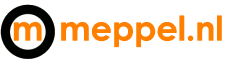 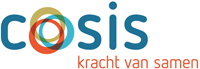 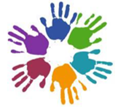 SWV Passend Onderwijs 2203, 						afdeling Meppel e.o.Aanmeldingsformulier Onderwijs Advies TeamIn te vullen door ouders/wettelijke vertegenwoordigerMaakt uw kind gebruik van:Beschrijving van uw kind:Wat is volgens u in het kort de omschrijving van de problematiek?Bijzonderheden ten aanzien van de thuissituatieOverige bijzonderhedenIs er betrokkenheid van de volgende instanties?(Indien beschikbaar graag verslagen toevoegen)Voor en Achternaam kind Burger Service Nummer (BSN)GeboortedatumStraatPostcode en woonplaatsEmailadresTelefoonnummerGezinssamenstellingGeboortelandNationaliteitThuistaalGegevens niet-verzorgende ouderStraatPostcode en woonplaatsEmailadresTelefoonnummerThuistaalGezinssamenstellingGezaghebbende(n)□ vader   □ moeder   □ voogdVoogdij instellingNaam gezinsvoogdEmailadresTelefoonnummerDatum van invullen□ kinderopvangNaam:□ peuterspeelzaalNaam:□ andersNaam:janeetoelichtingKan uw kind zich goed redden?□□Kan uw kind goed omgaan met leeftijdsgenootjes?□□Gedraagt uw kind zich over het algemeen goed?□□Verloopt de zintuiglijke ontwikkeling (m.n. horen en zien) goed?□□Verloopt de motorische ontwikkeling goed?□□Verloopt de spraaktaalontwikkeling goed?□□Is uw kind over het algemeen vrolijk?□□Is uw kind zindelijk?□□Wat zijn de sterke kanten van uw kind?Wat zijn de sterke kanten van uw kind?Wat zijn de sterke kanten van uw kind?Wat zijn de sterke kanten van uw kind?Op welk gebied maakt u zich zorgen?Op welk gebied maakt u zich zorgen?Op welk gebied maakt u zich zorgen?Op welk gebied maakt u zich zorgen?Welke interesses heeft uw kind?Welke interesses heeft uw kind?Welke interesses heeft uw kind?Welke interesses heeft uw kind?Ingrijpende gebeurtenissenBetrokkenheid AMK/ Raad voor de kinderbeschermingBetrokken instantiesOverige informatieMedische bijzonderhedenDiagnose(s)Medicatiegebruik HulpmiddelengebruikOverige informatie□ jeugdhulpverlening (bv GGZ, Accare, Educare, Dimence, Yorneo, etc)□ GGD□ logopedie□ fysiotherapie□ ergotherapie□ audiologisch centrum□ medisch specialist□ anders, nl: